ФЕДЕРАЛЬНОЕ АГЕНТСТВО ЖЕЛЕЗНОДОРОЖНОГО ТРАНСПОРТА Федеральное государственное бюджетное образовательное учреждение высшего образования«Петербургский государственный университет путей сообщения Императора Александра I»(ФГБОУ ВО ПГУПС)Кафедра «Техносферная и экологическая безопасность»РАБОЧАЯ ПРОГРАММАдисциплины«Экология» (Б1.Б.18)для специальности23.05.03 «ПОДВИЖНОЙ СОСТАВ ЖЕЛЕЗНЫХ ДОРОГ» по специализациям«Локомотивы»«Вагоны»«Электрический транспорт железных дорог»«Технология производства и ремонта подвижного состава»«Высокоскоростной наземный транспорт»Форма обучения – очная, очно-заочная, заочнаяСанкт-Петербург2016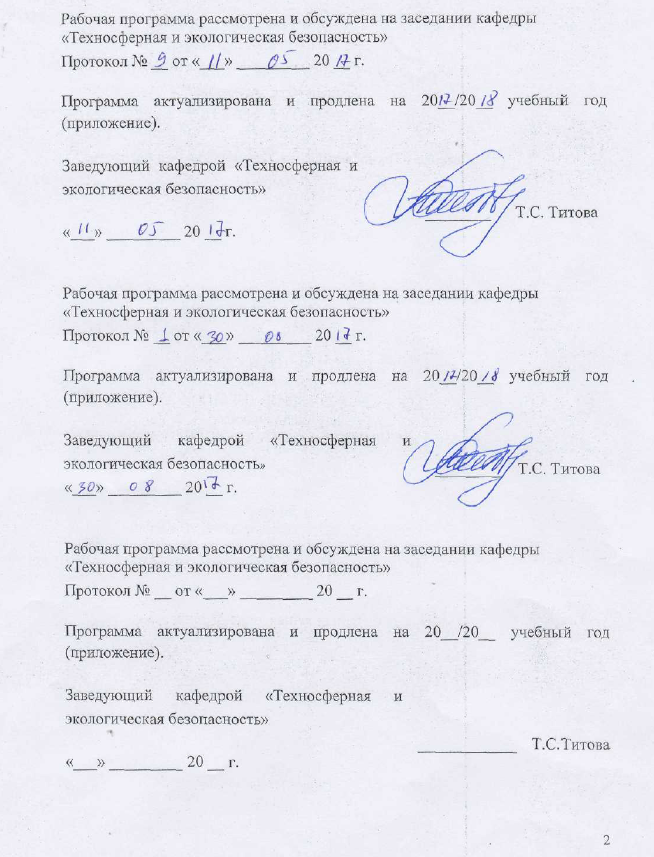 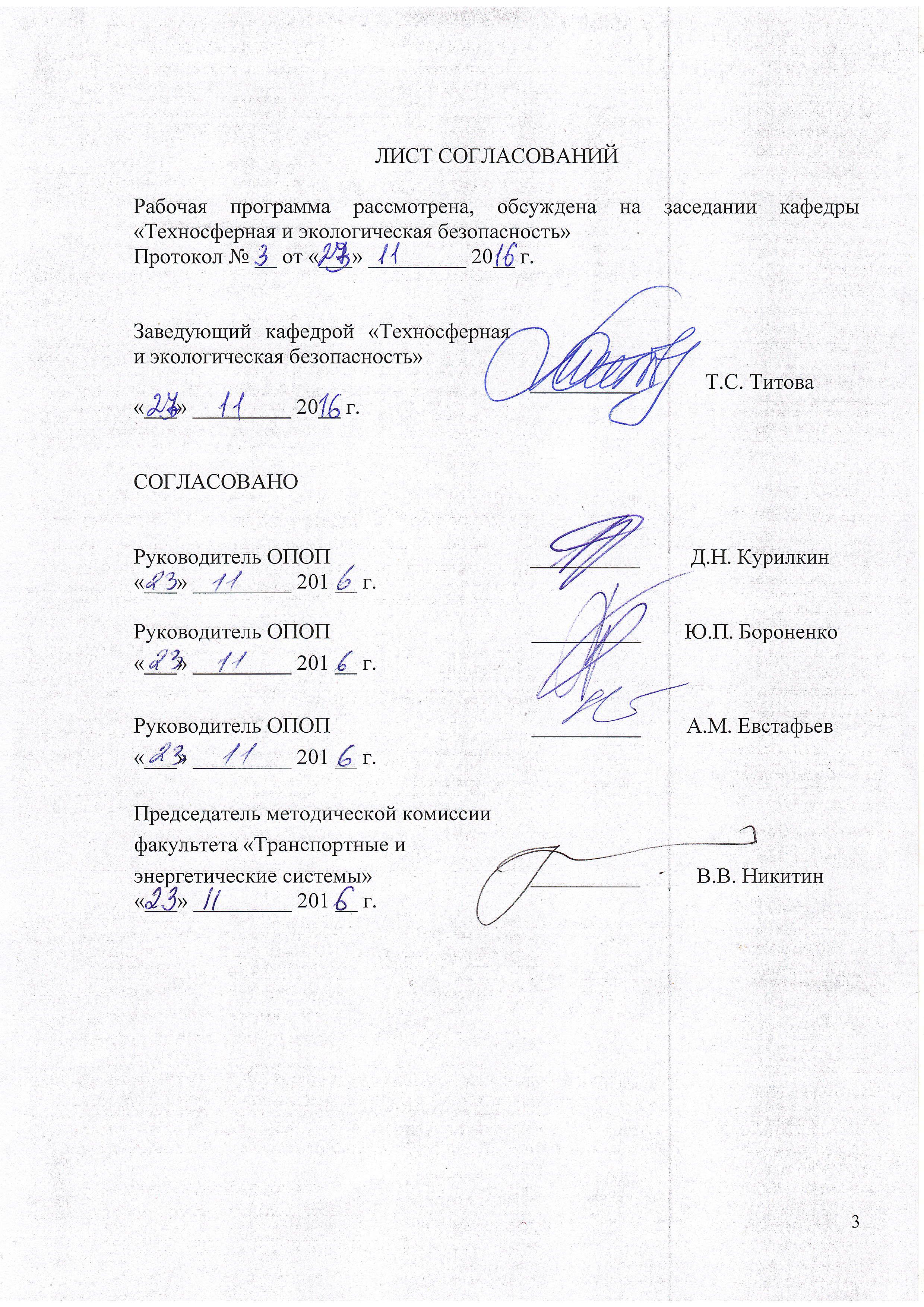 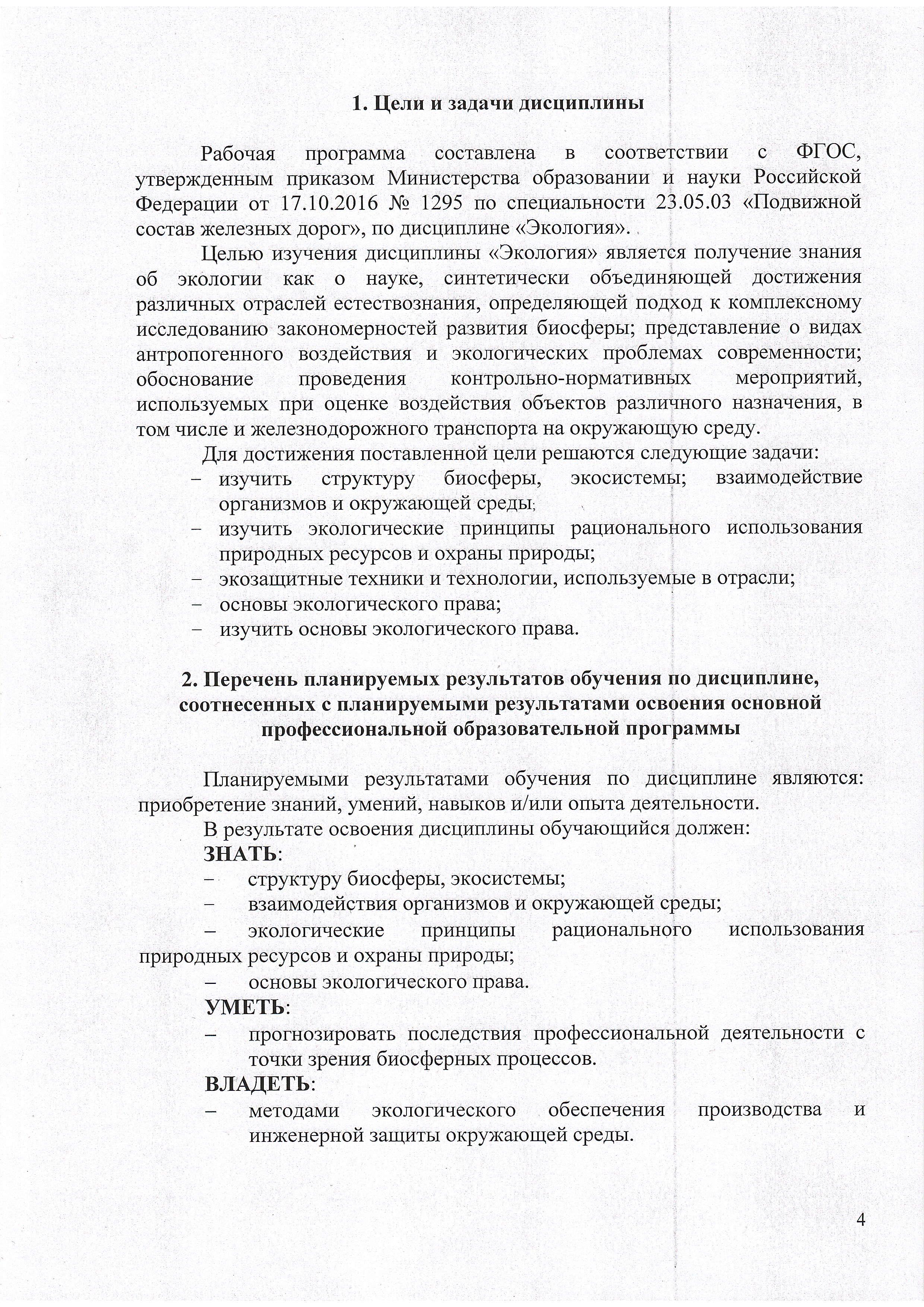 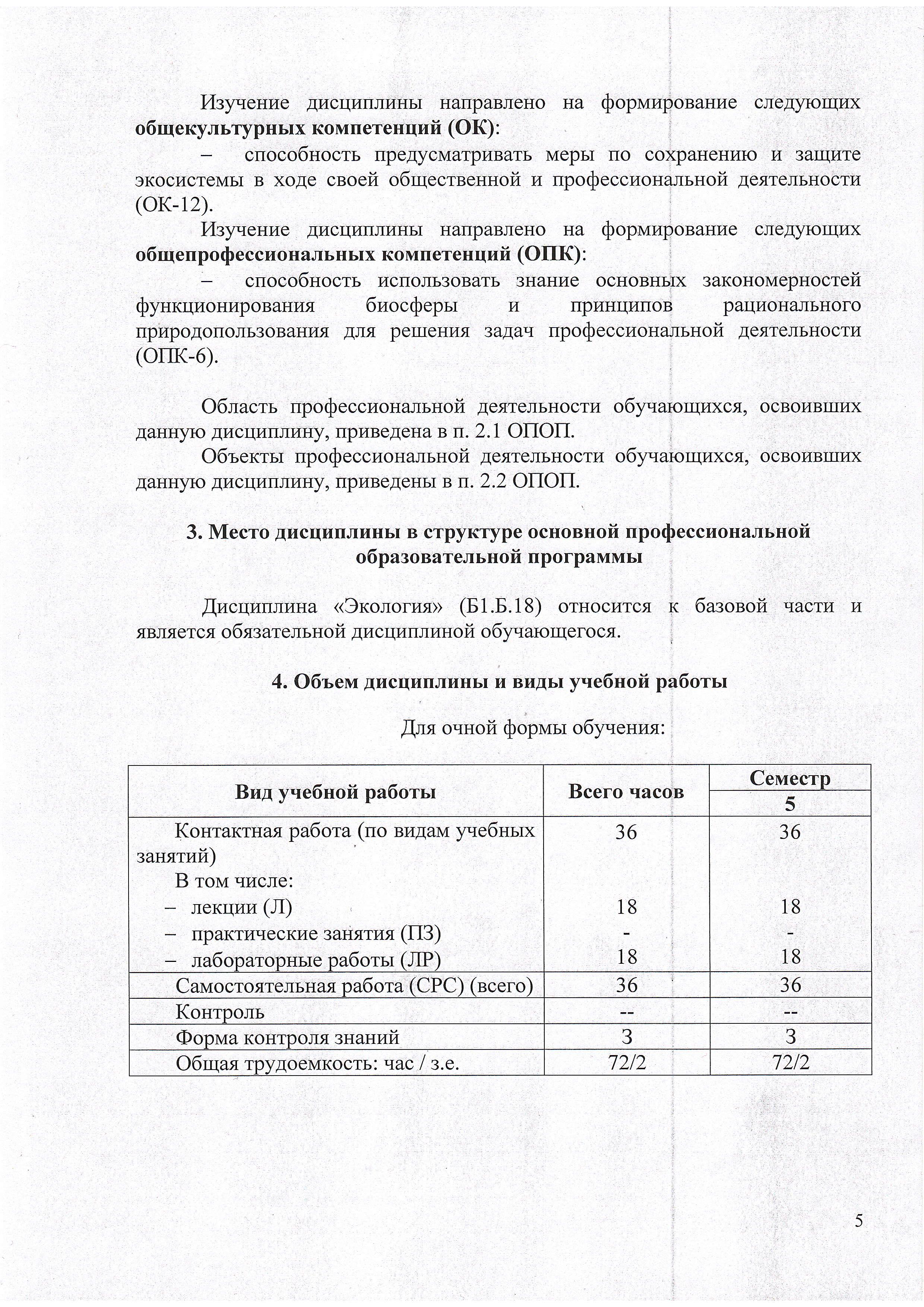 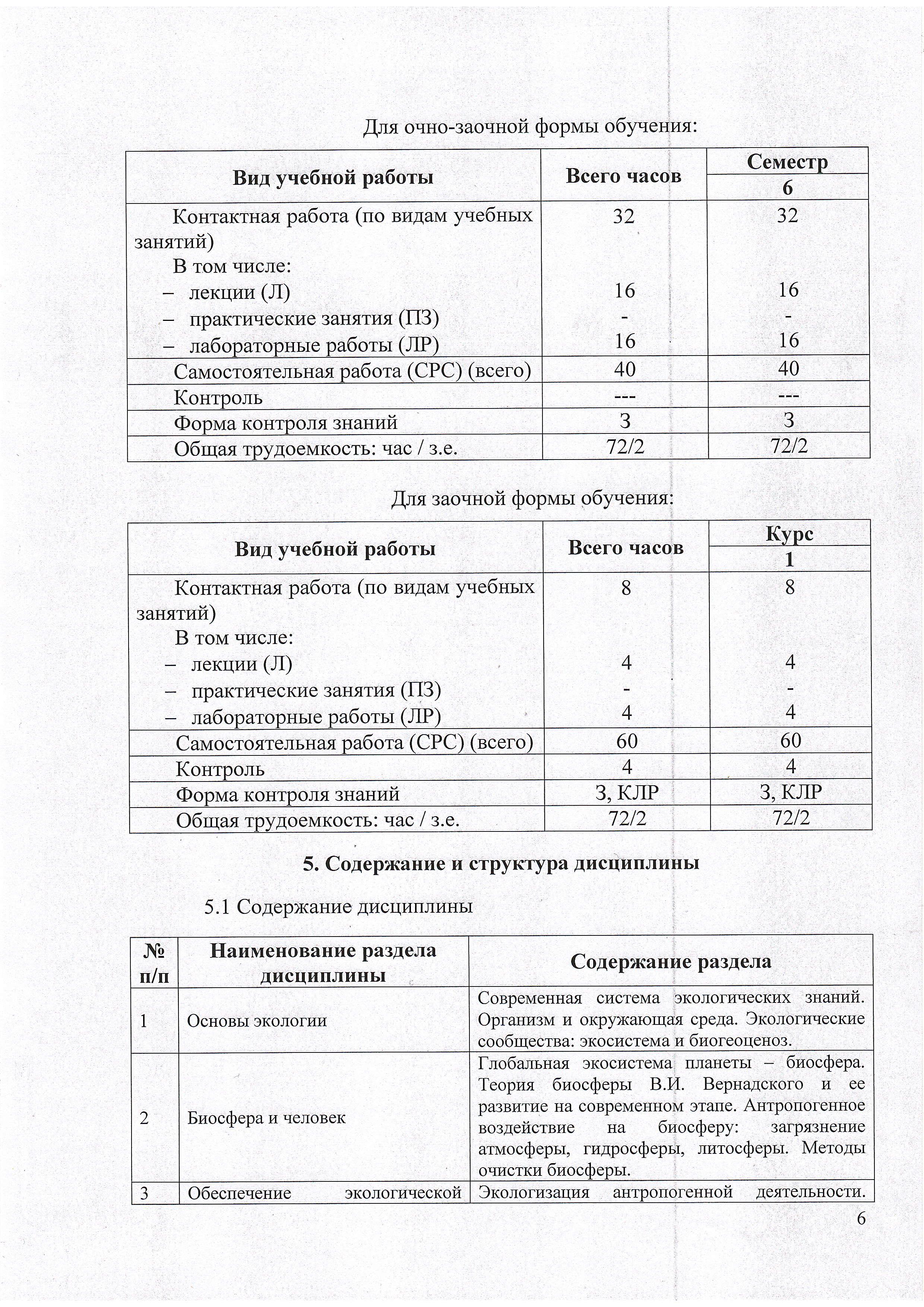 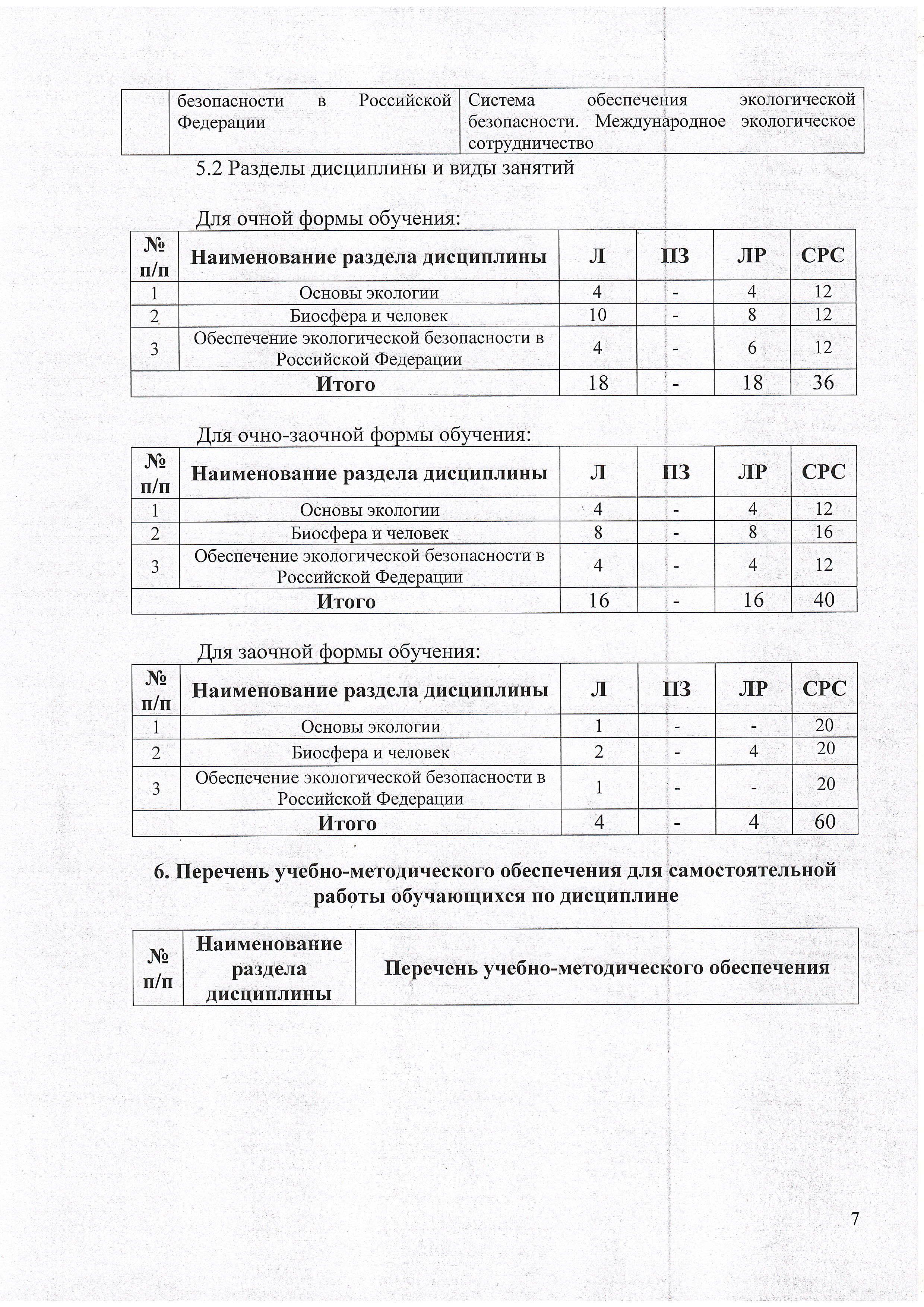 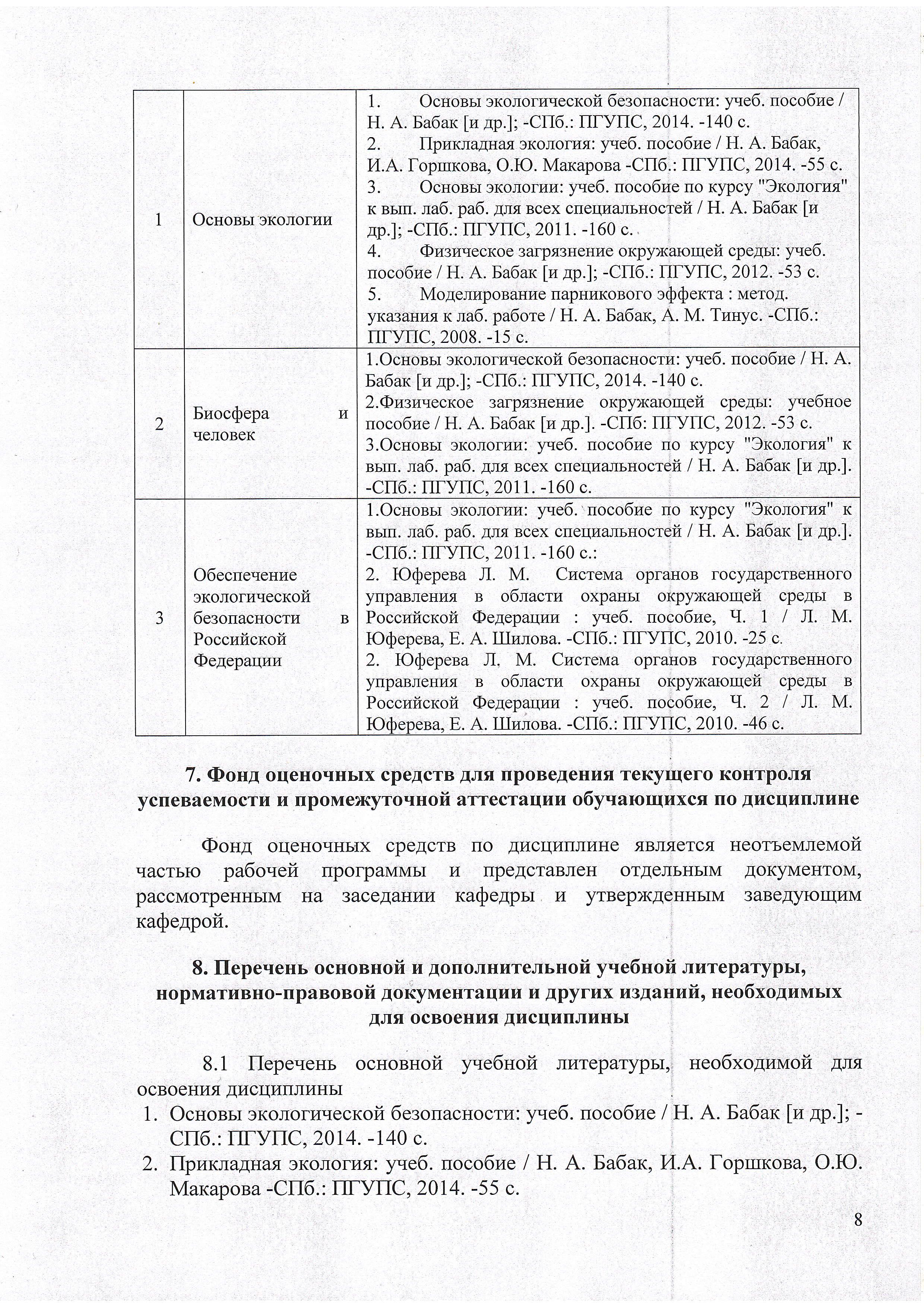 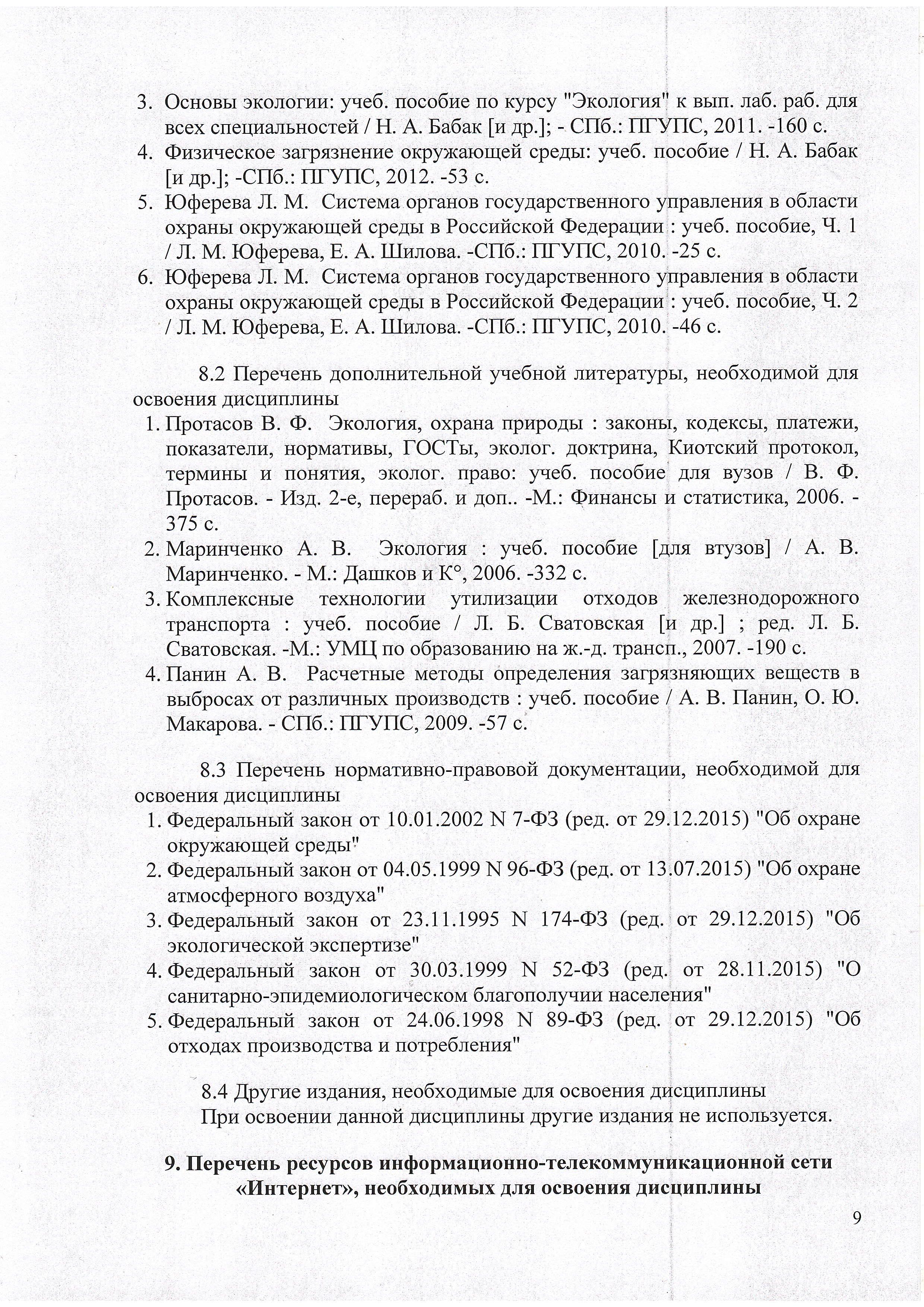 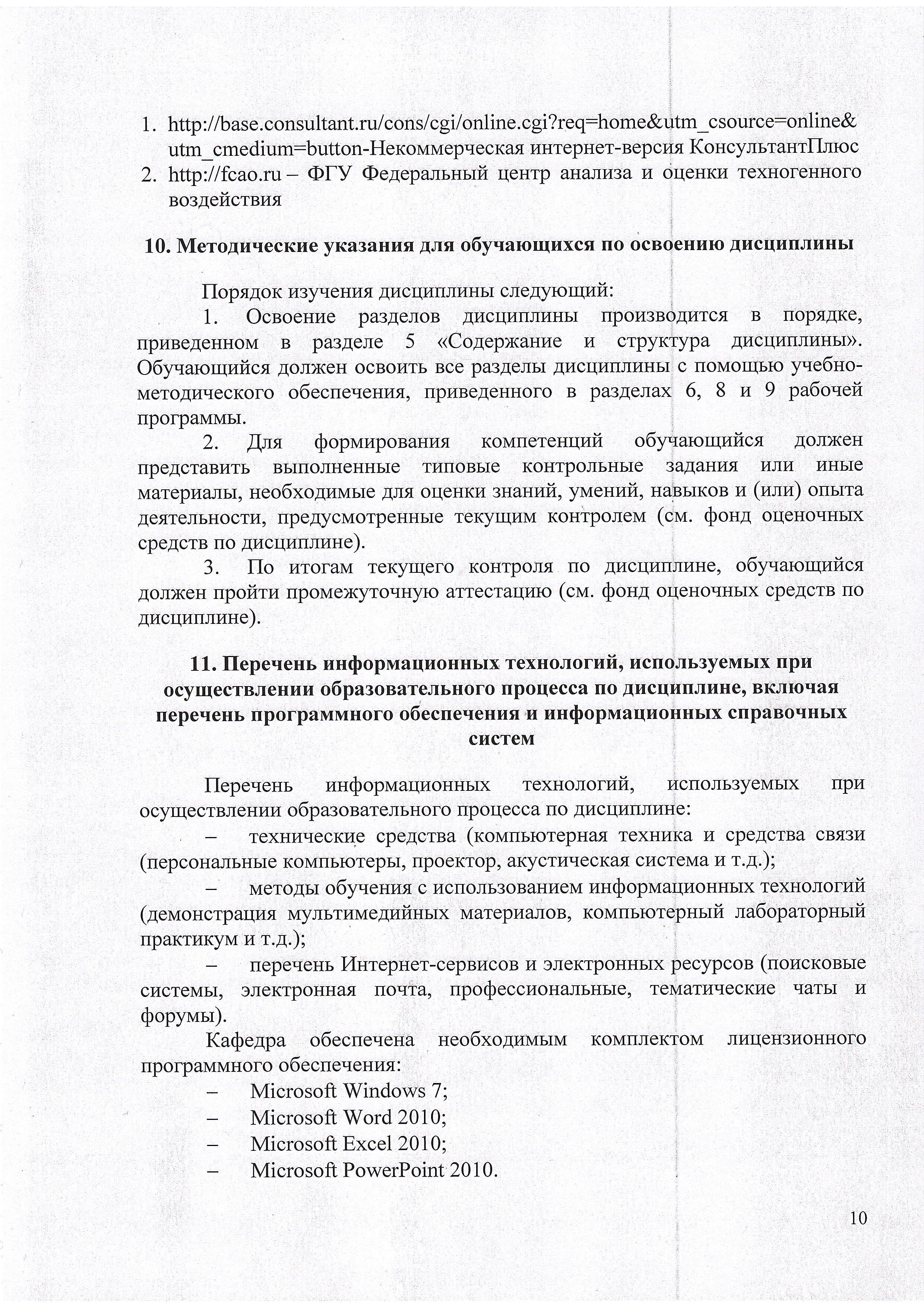 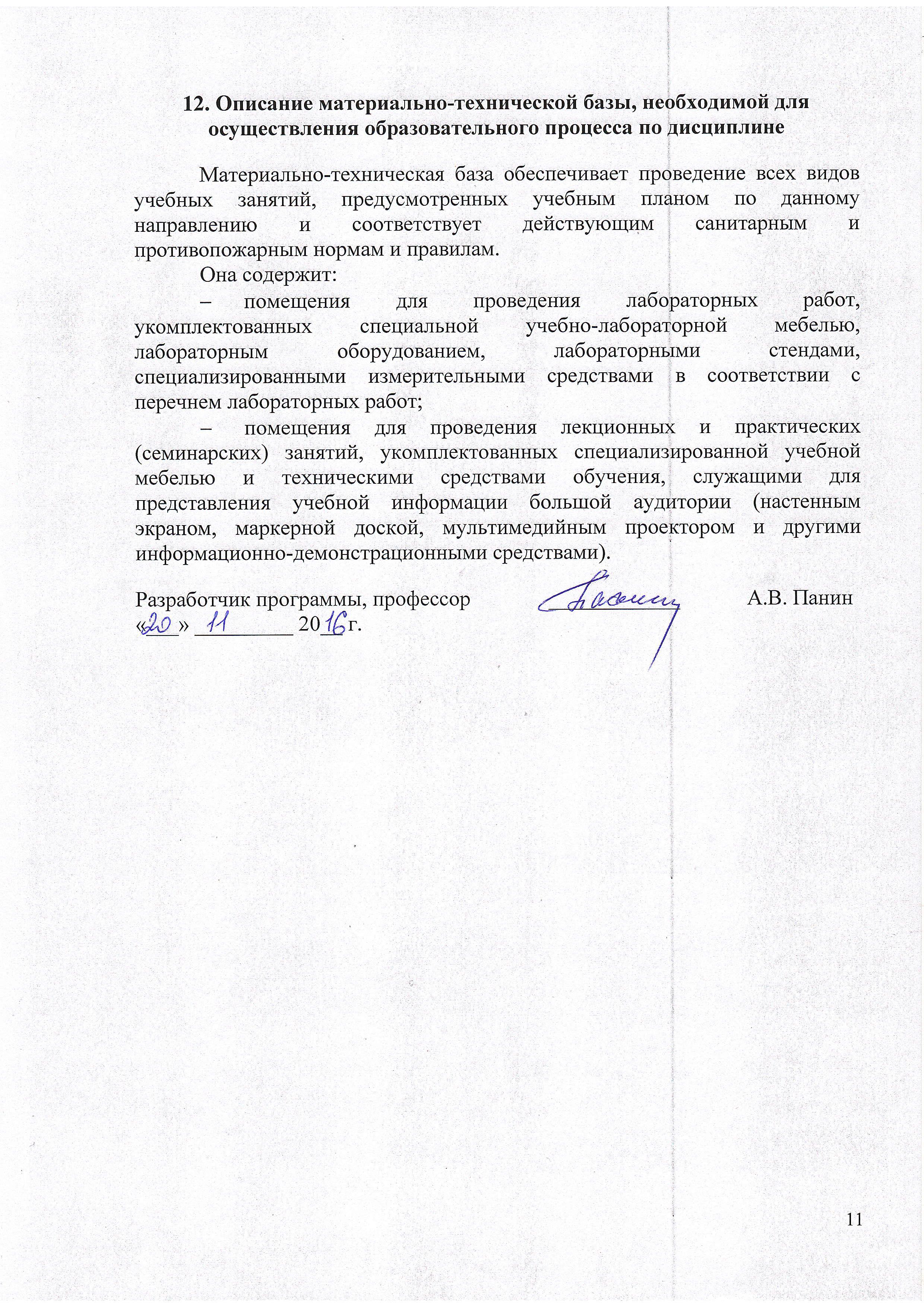 